   27 de Mayo 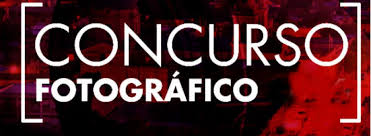 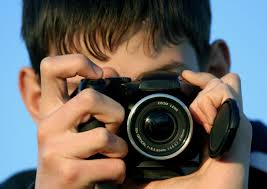 Dìa del patrimonio Cultural  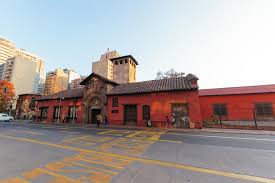 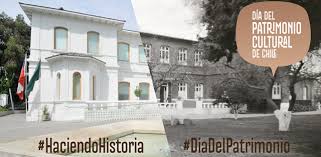 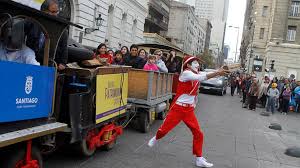 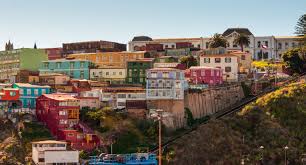 Bases del concurso disponibles enwww.imlp.cl   www.centrodepadresimlp.com           DEPOSITA TU FOTOGRAFIA EN EL BUZON  UBICADO EN EL HALL CENTRAL DESDE 28 DE MAYO -  27 JULIOOrganiza  Equipo Cultura CGPA IMLP 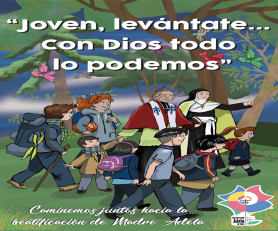 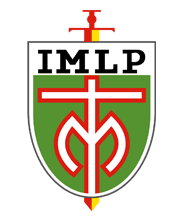 